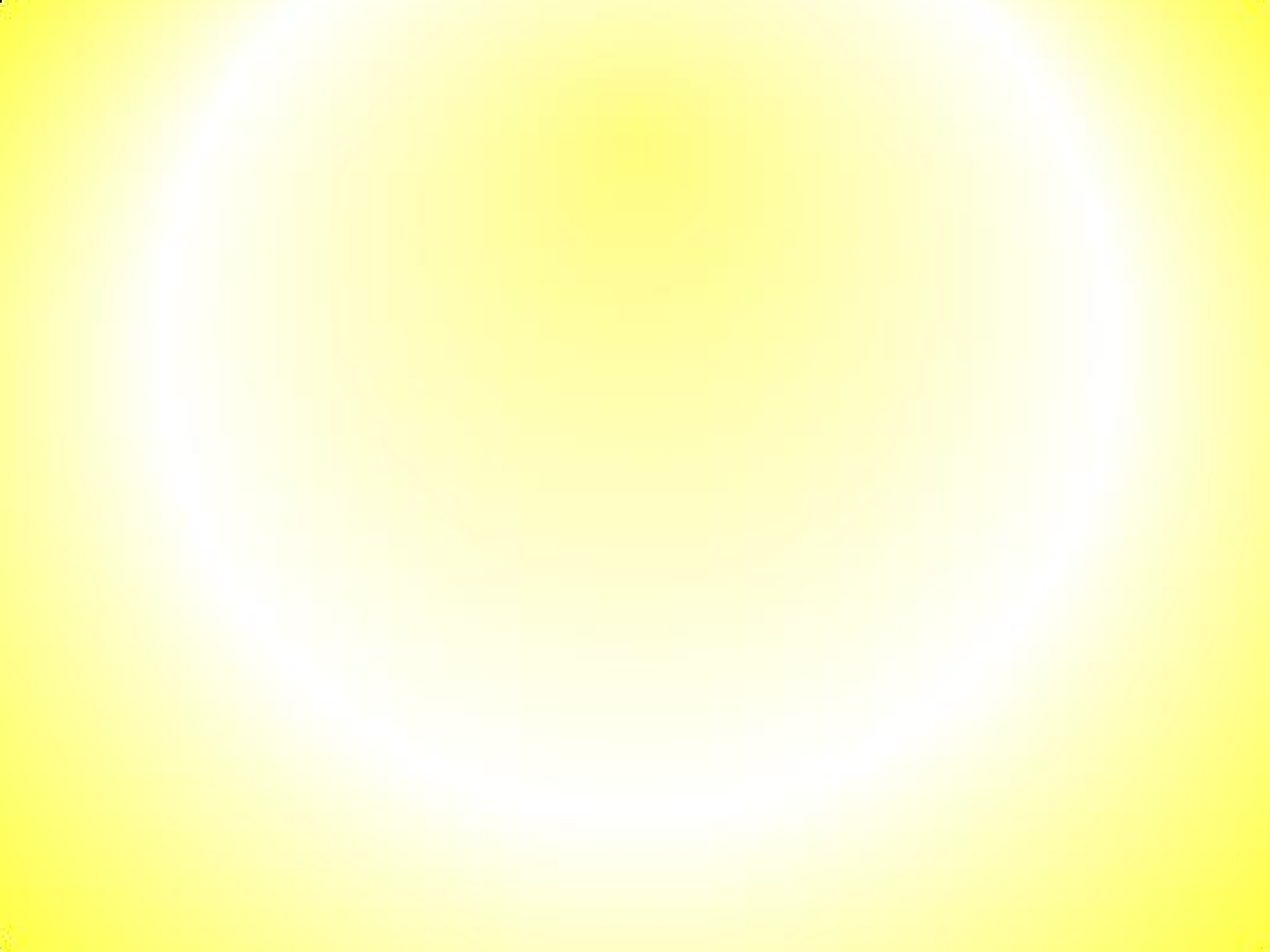 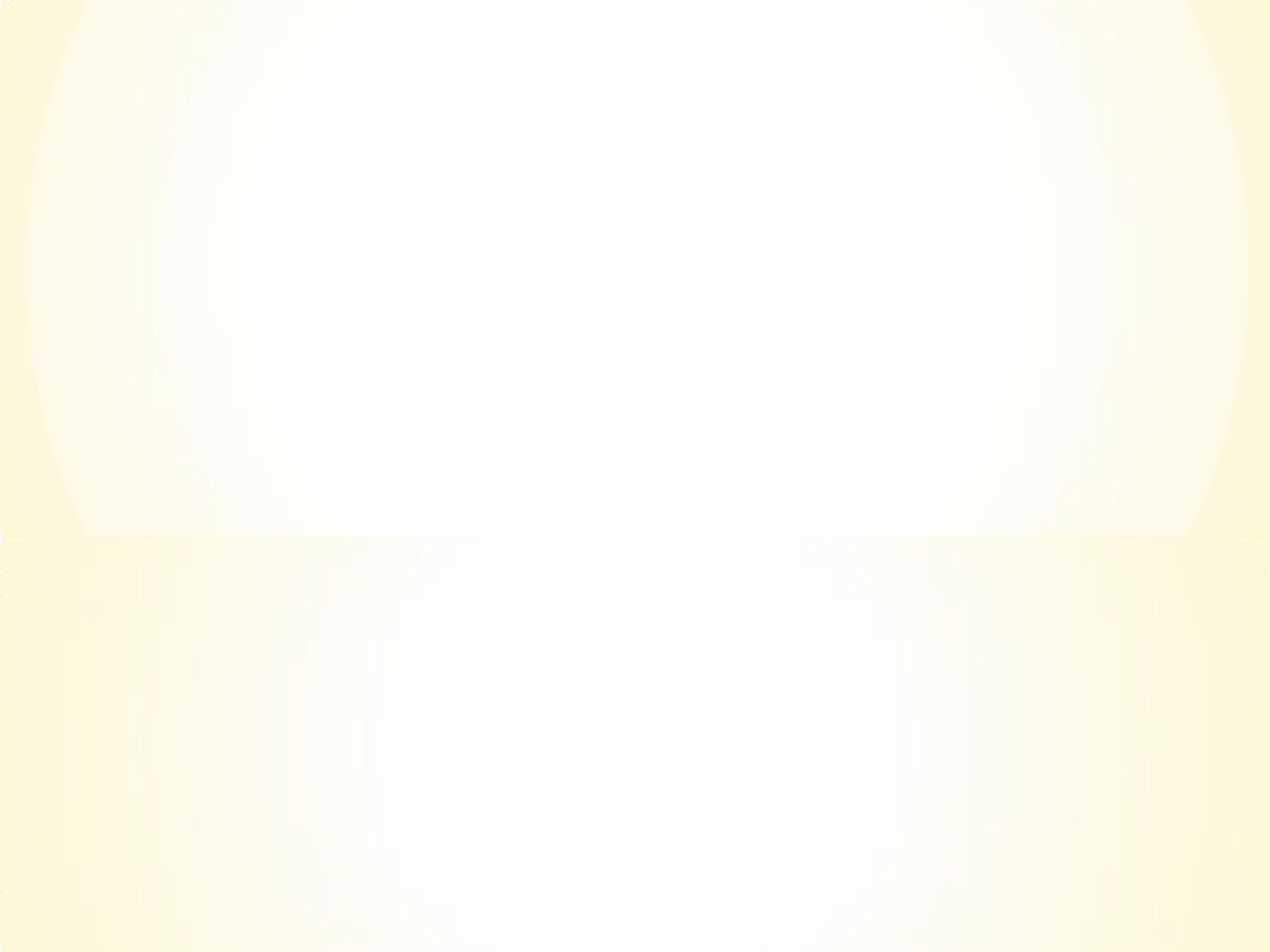 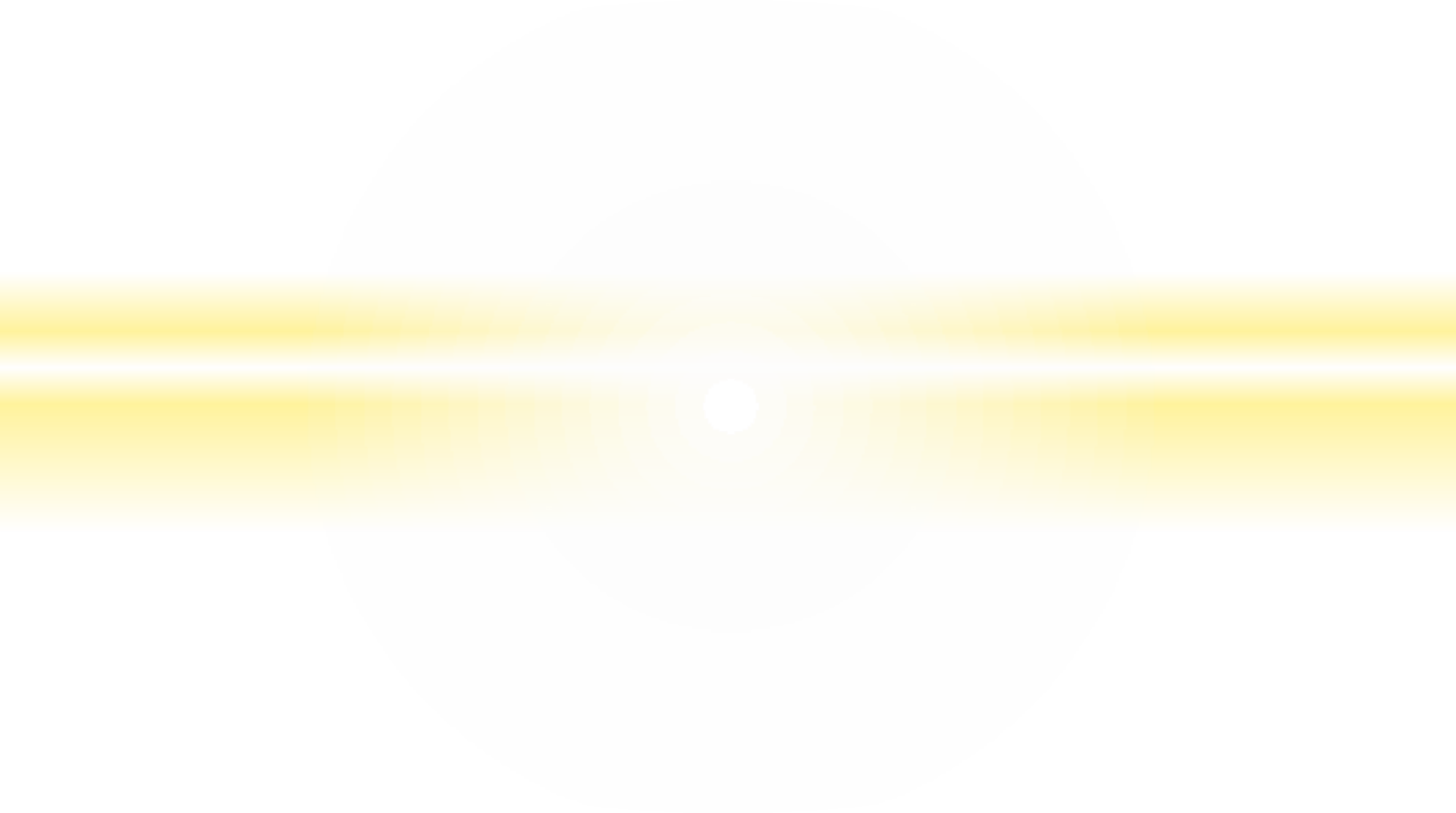 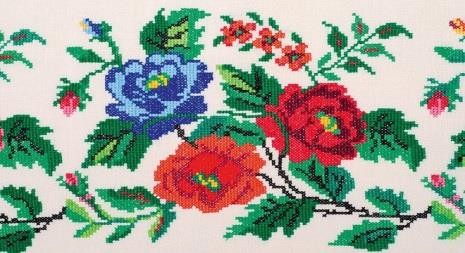 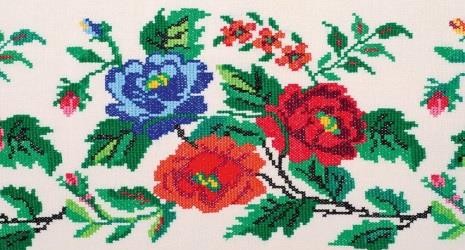 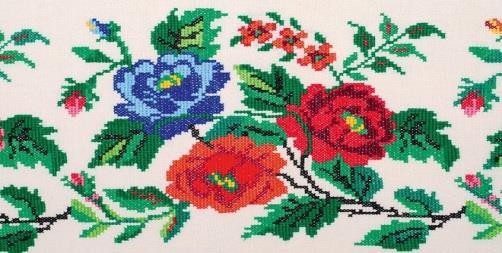 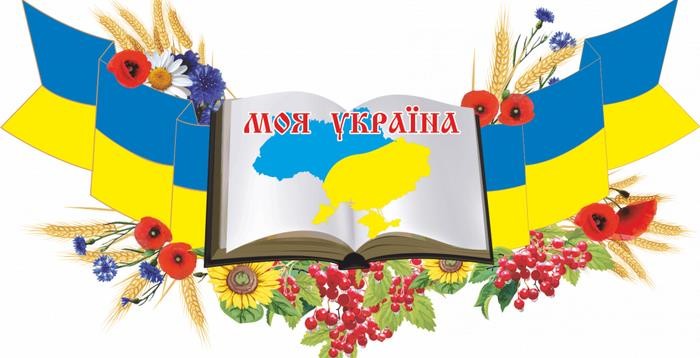 «УКРАЇНСЬКА МОВА – НАШ СКАРБ»Підготувала: Ірина Бальва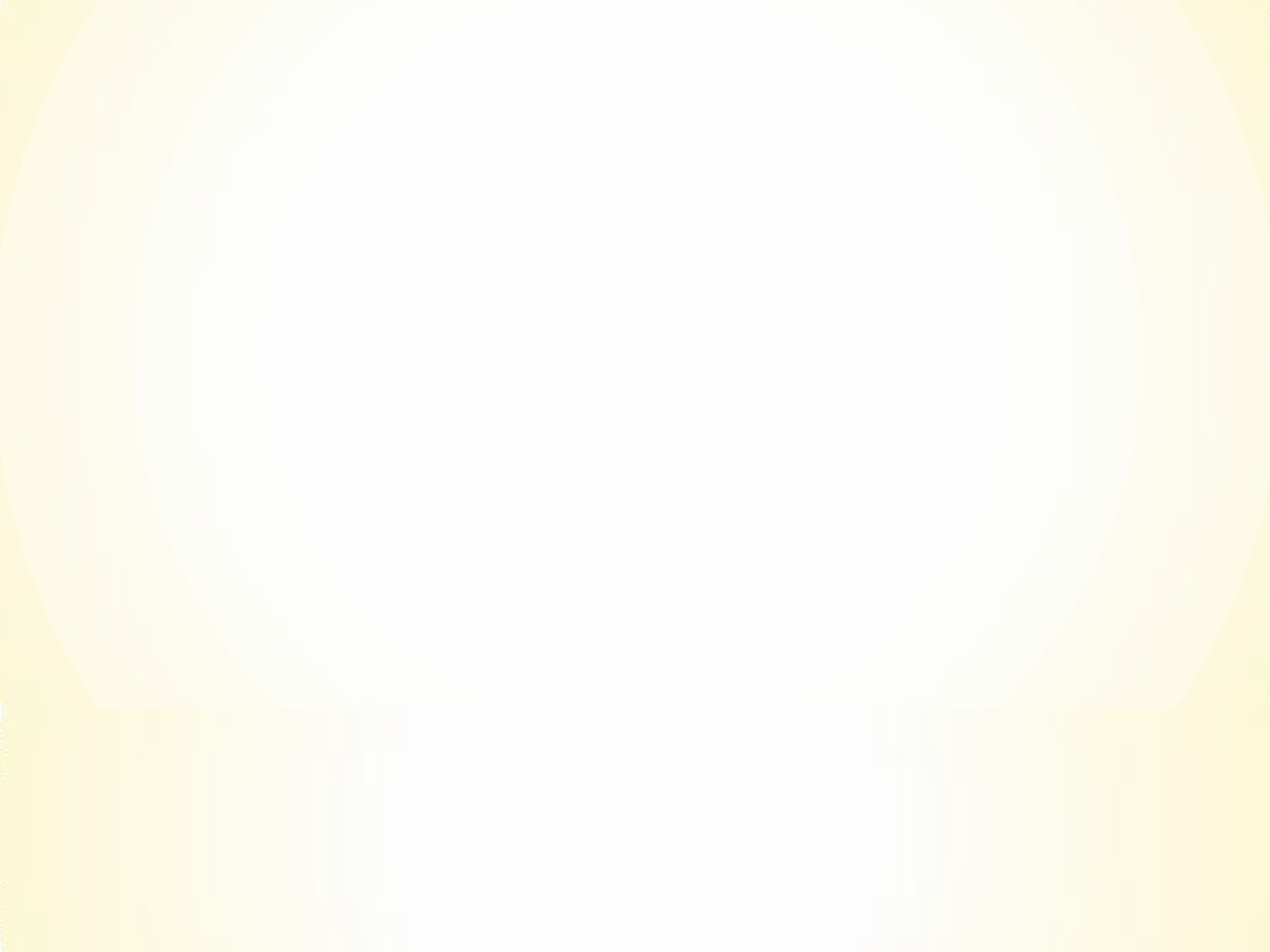 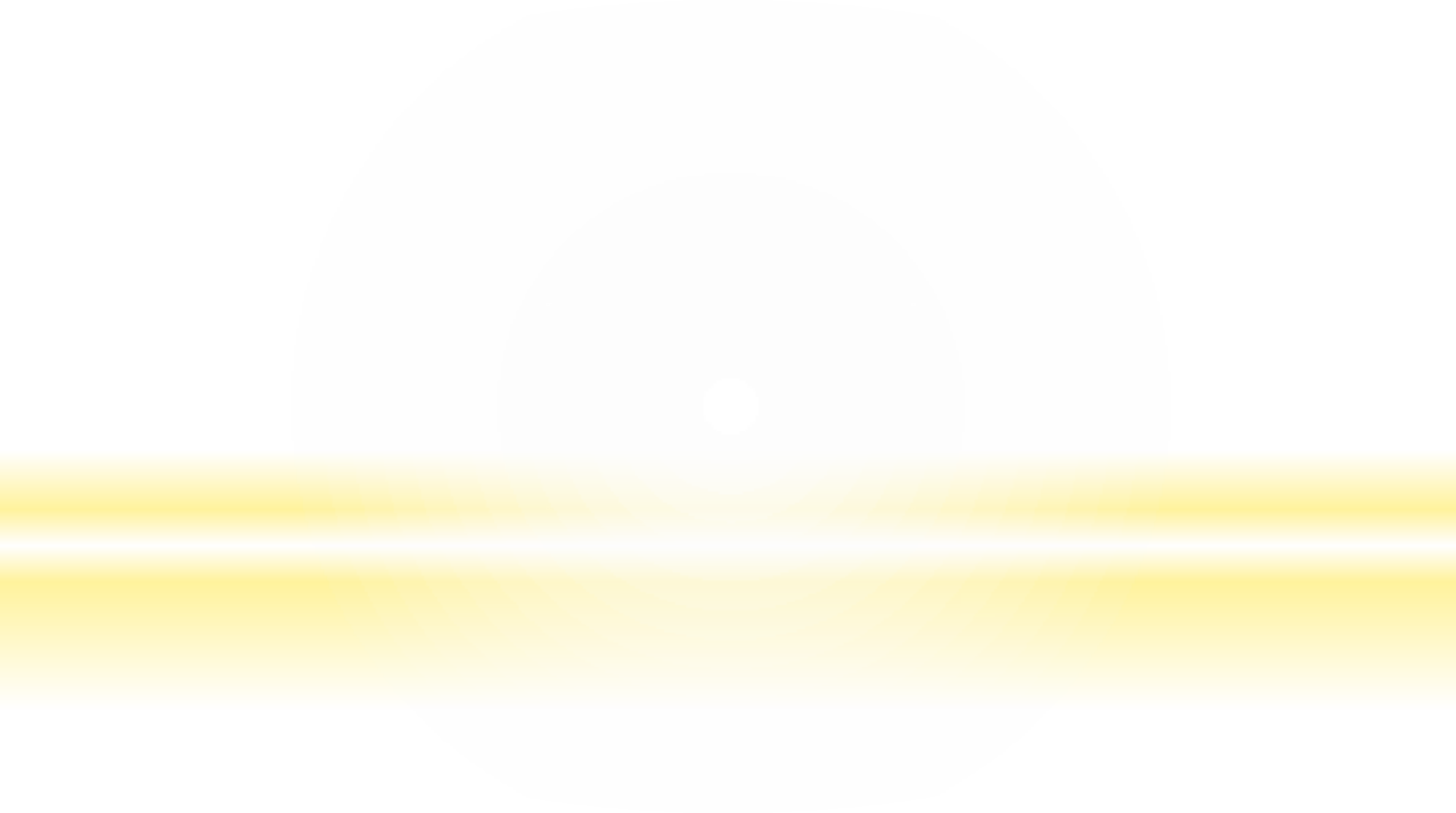 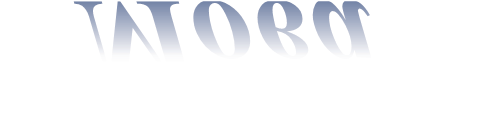 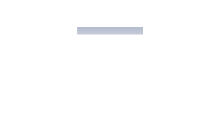 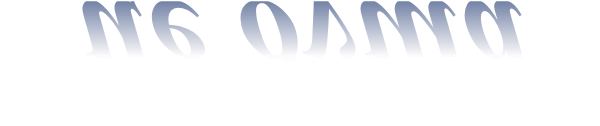 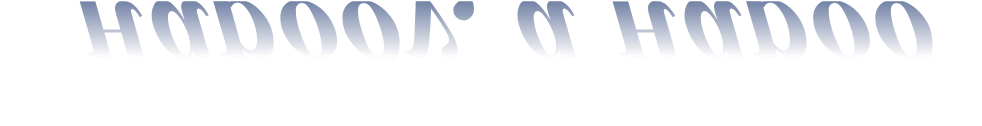 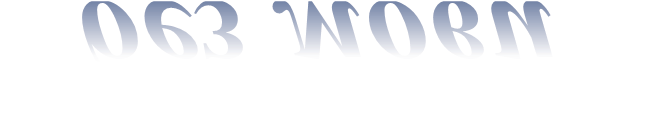 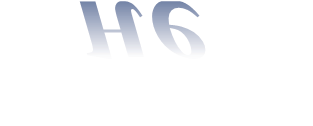 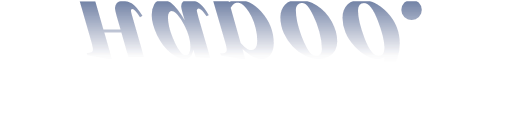 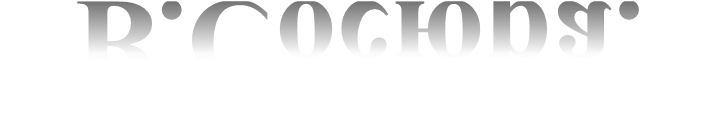 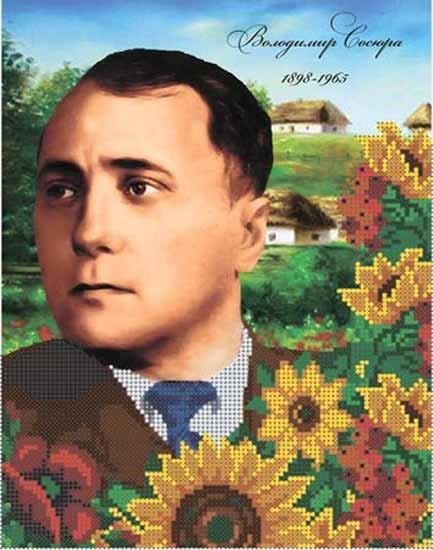 Мова – це душа народу, а народ без мови – не народ.В.Сосюра.Українська мова входить до групи найбільш розвинених і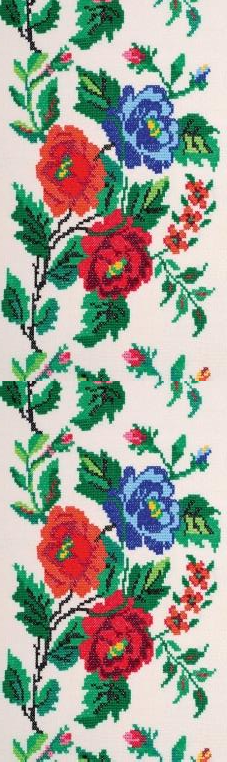 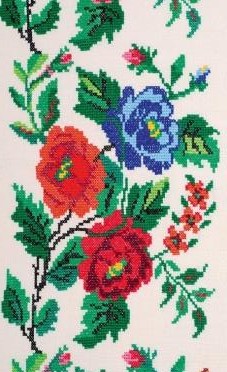 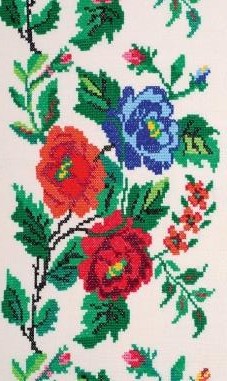 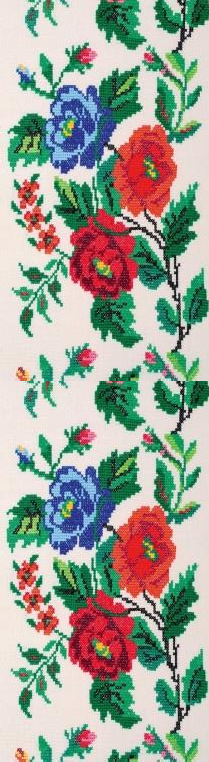 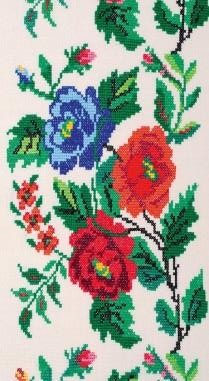 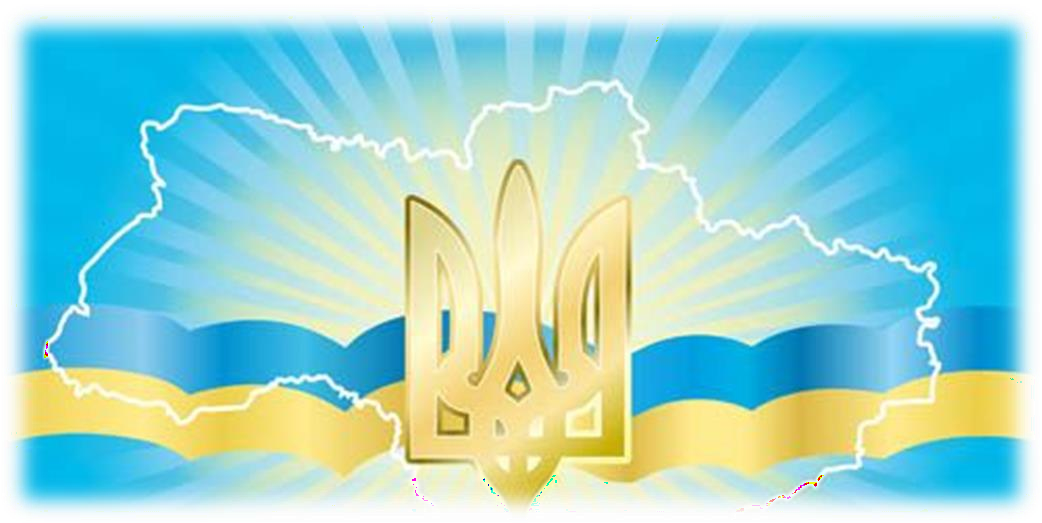 досконалих мов. І тому завдяки проголошенню незалежності вона, як і українська культура, по праву займають належне місце в світі.Свято було встановлено 6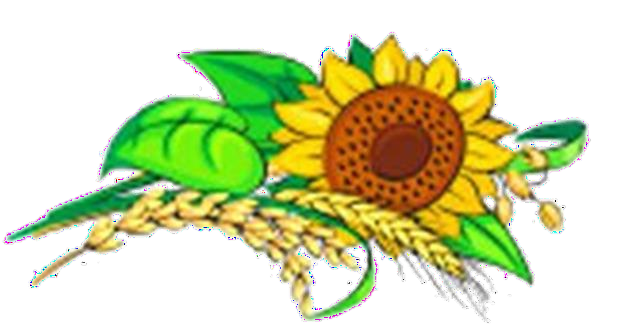 листопада 1997 року Президентом України Леонідом Кучмою запідтримки ініціативи громадських організацій та з урахуванням важливої ролі нашої мови для розвитку українського суспільства Указом №1241/97«Про День української писемності та мови».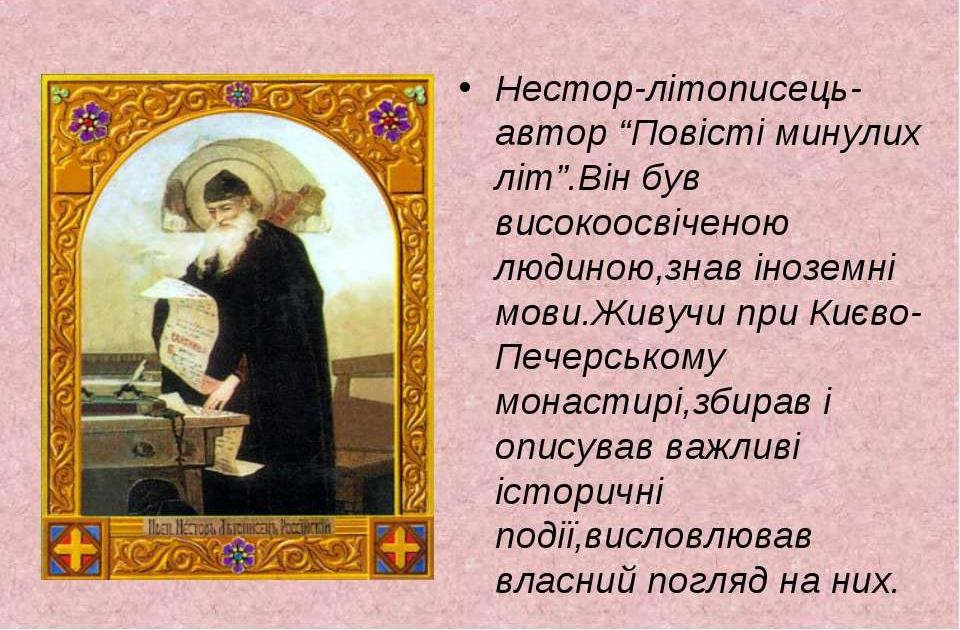 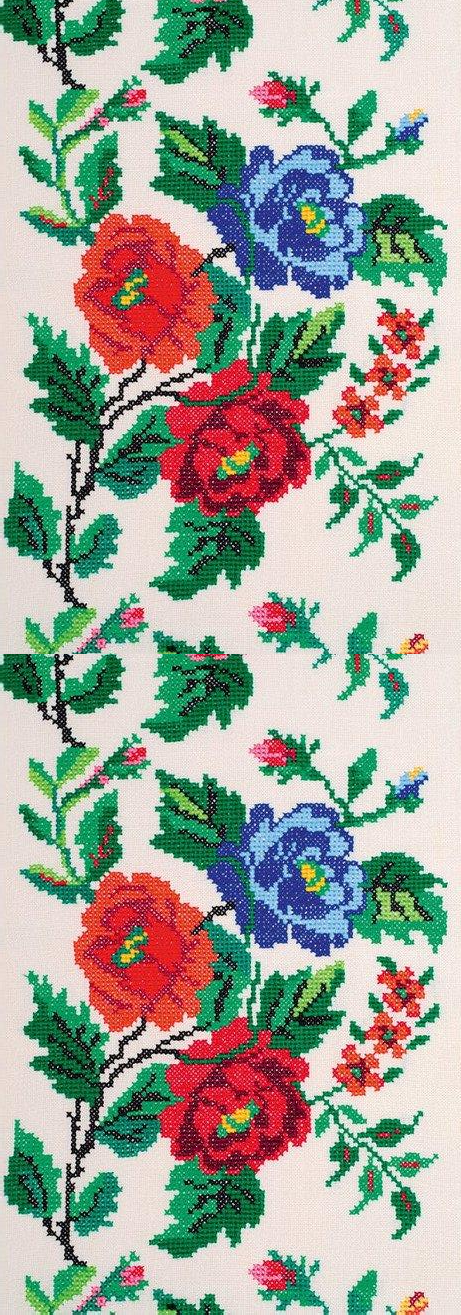 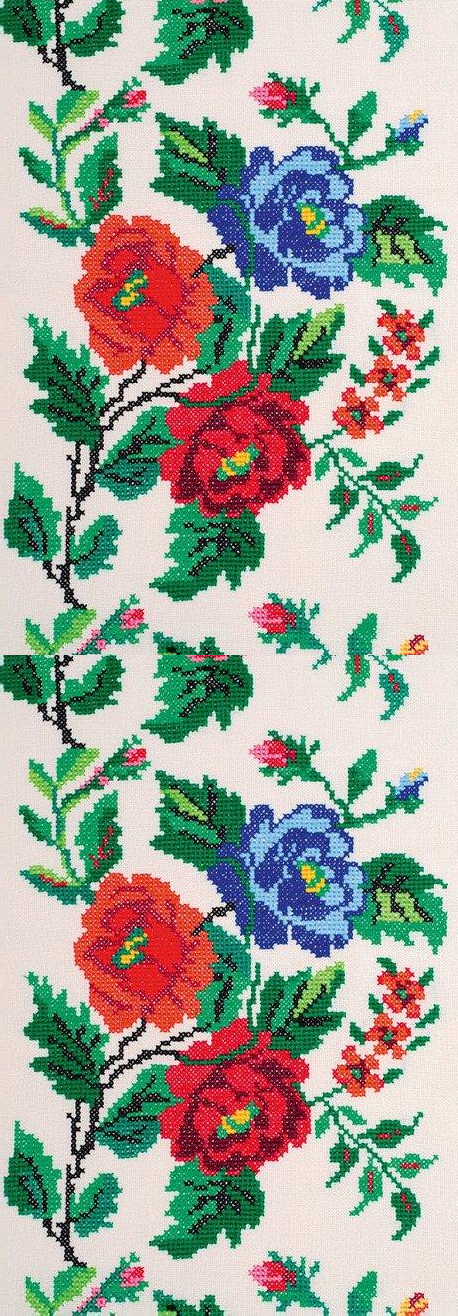 Хто не знає свого минулого, Той не вартий майбутнього. Хто не відає про славу своїх предків,Той сам не вартий пошани…Максим РильськийЯ запитую в себе, питаю у вас, у людей,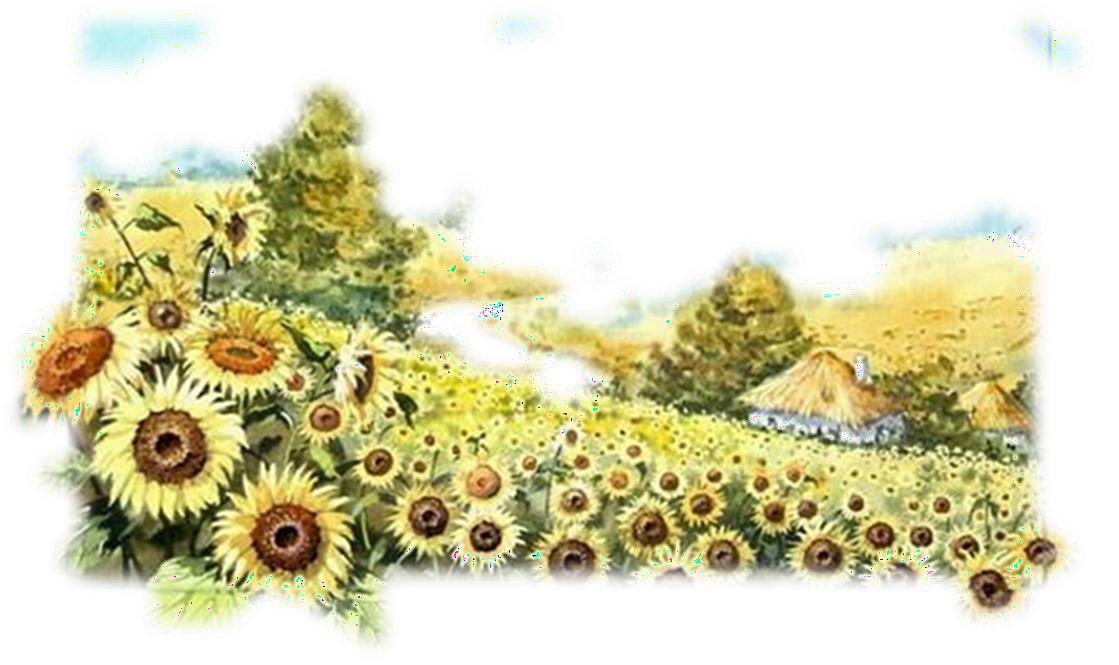 Я питаю в книжок, роззираючись на кожній сторінці -Де той рік, де той місяць, той проклятий тиждень і день,Коли ми перестали гордитись, що ми українці?...Віктор БарановЗачинателем сучасної української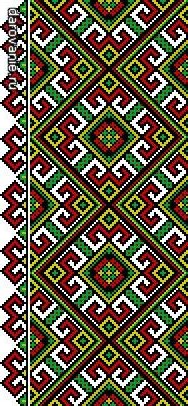 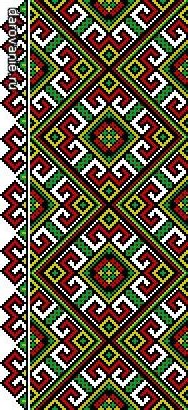 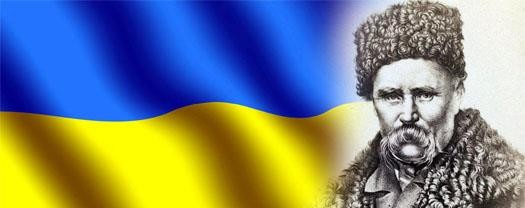 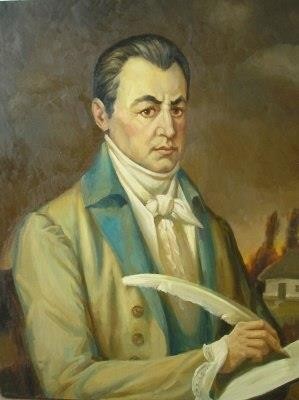 літературної мови вважається Іван Котляревський,а основоположником – Тарас Шевченко.*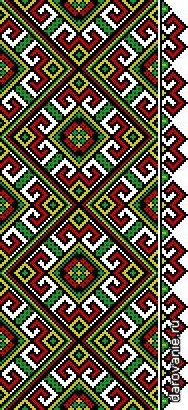 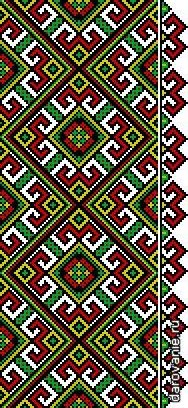 Старослов’янська вживалася переважно в церковній сфері;-		Давньоруською мовою укладалися державно-юридичні закони (наприклад,«Руська правда»), велися ділові документи й писали художні твори.(«Слово о полку Ігоревім»).У середині ХVІ століття в східних слов’ян виникає друкарство, друкований алфавіт, створений з деякими змінами на основі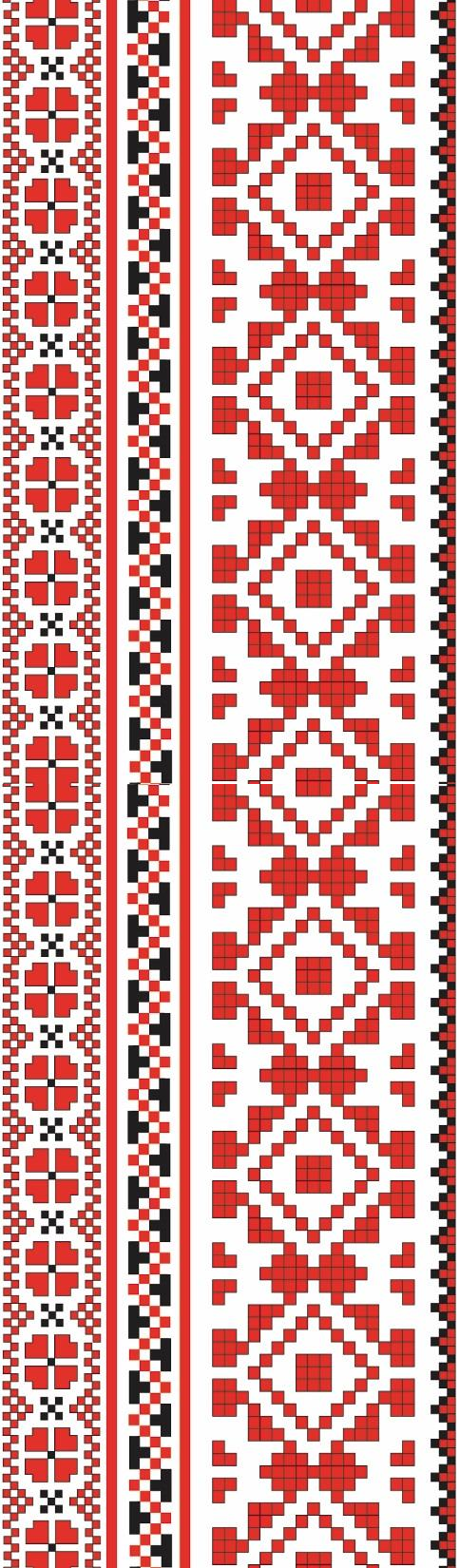 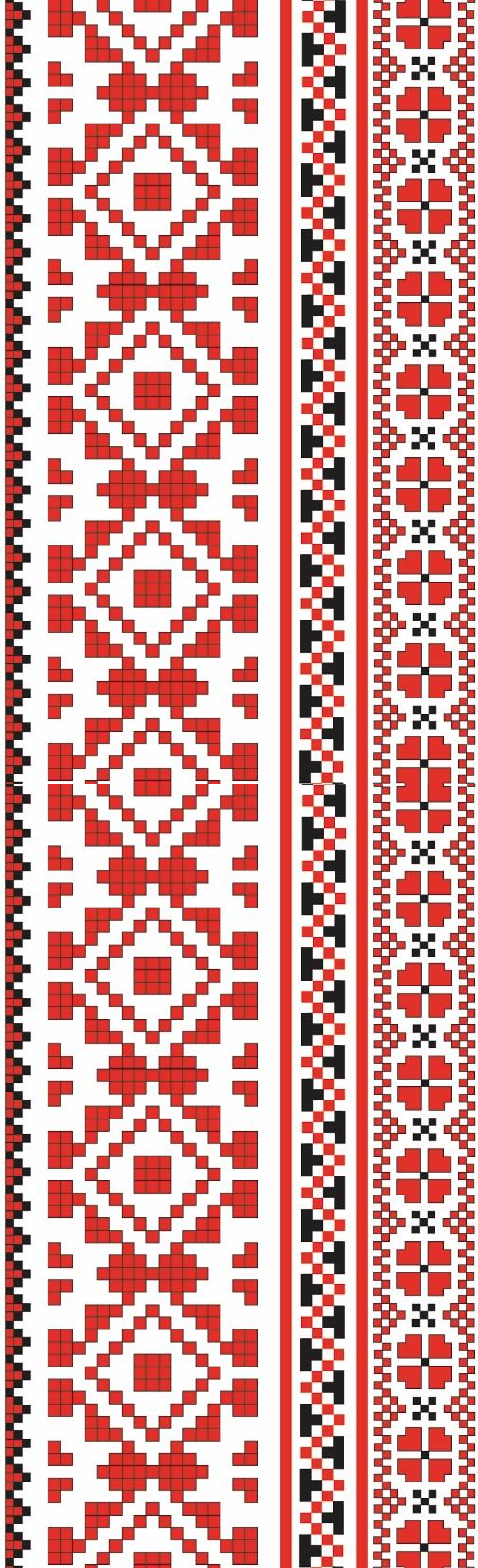 півуставного письма. Перша друкована книга під назвою«Апостол» була надрукована в Москві в 1564 році, вУкраїні – у Львові в 1574 році друкарем- Іваном Федоровим.« У мові кожного народу закладені і шлях до Правди, і шлях Істини!»(Павло Мовчан)«Я живу в Україні, тому готова розмовлятиукраїнською мовою, навіть коли цілий світ будепроти» - писала Олена Онищук.Зачинателем сучасної українськоїлітературної мови вважається Іван Котляревський,а основоположником – Тарас Шевченко.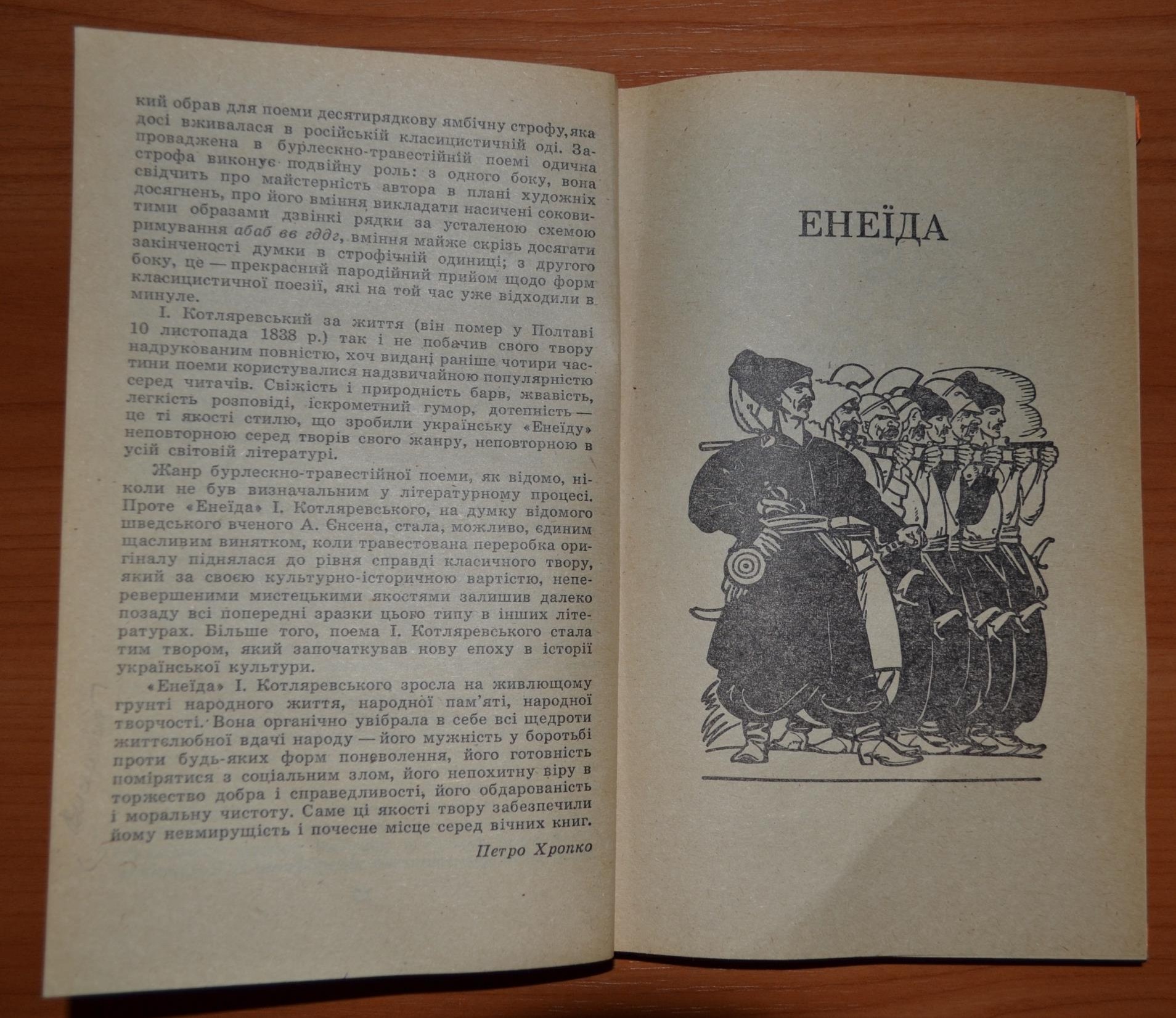 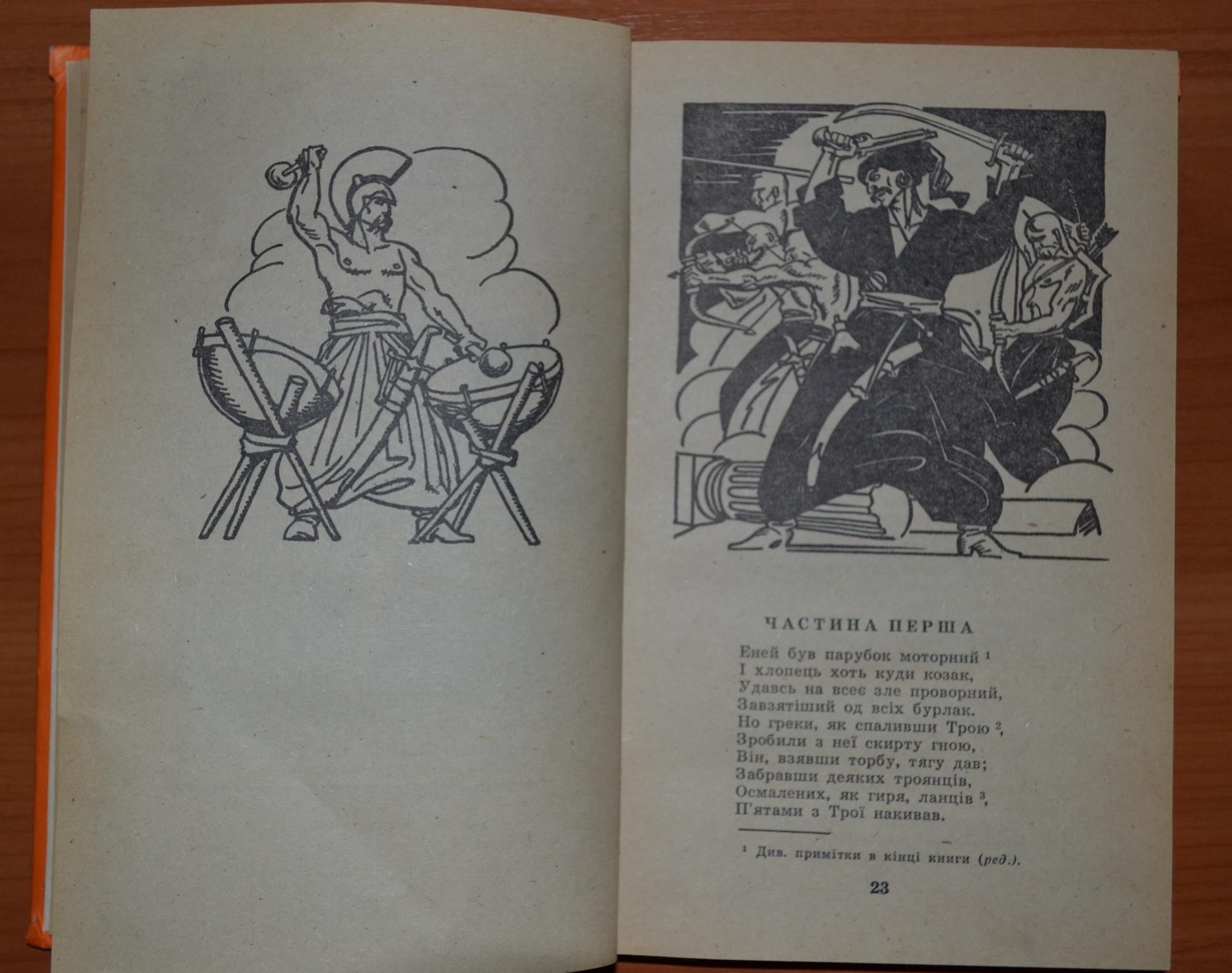 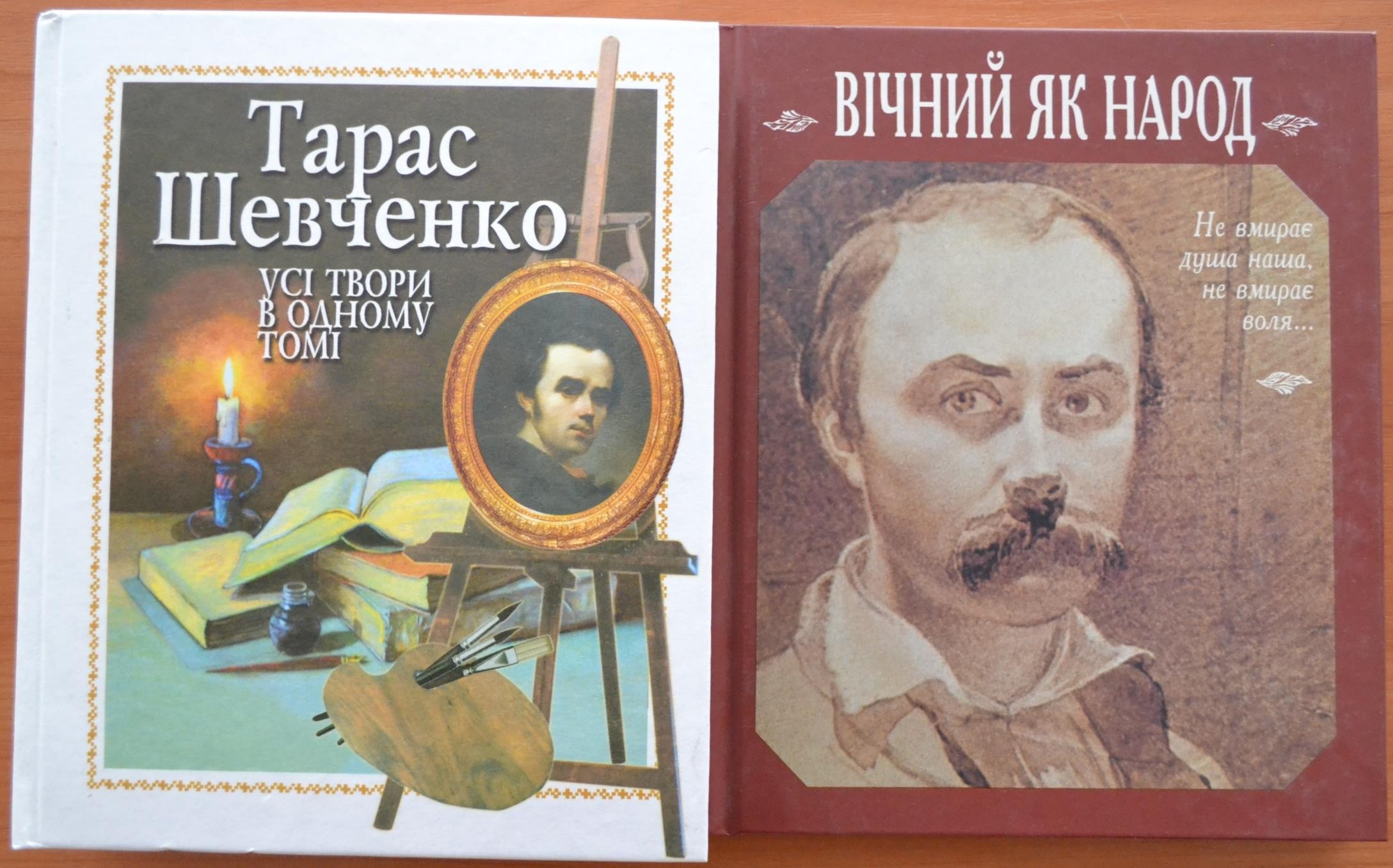 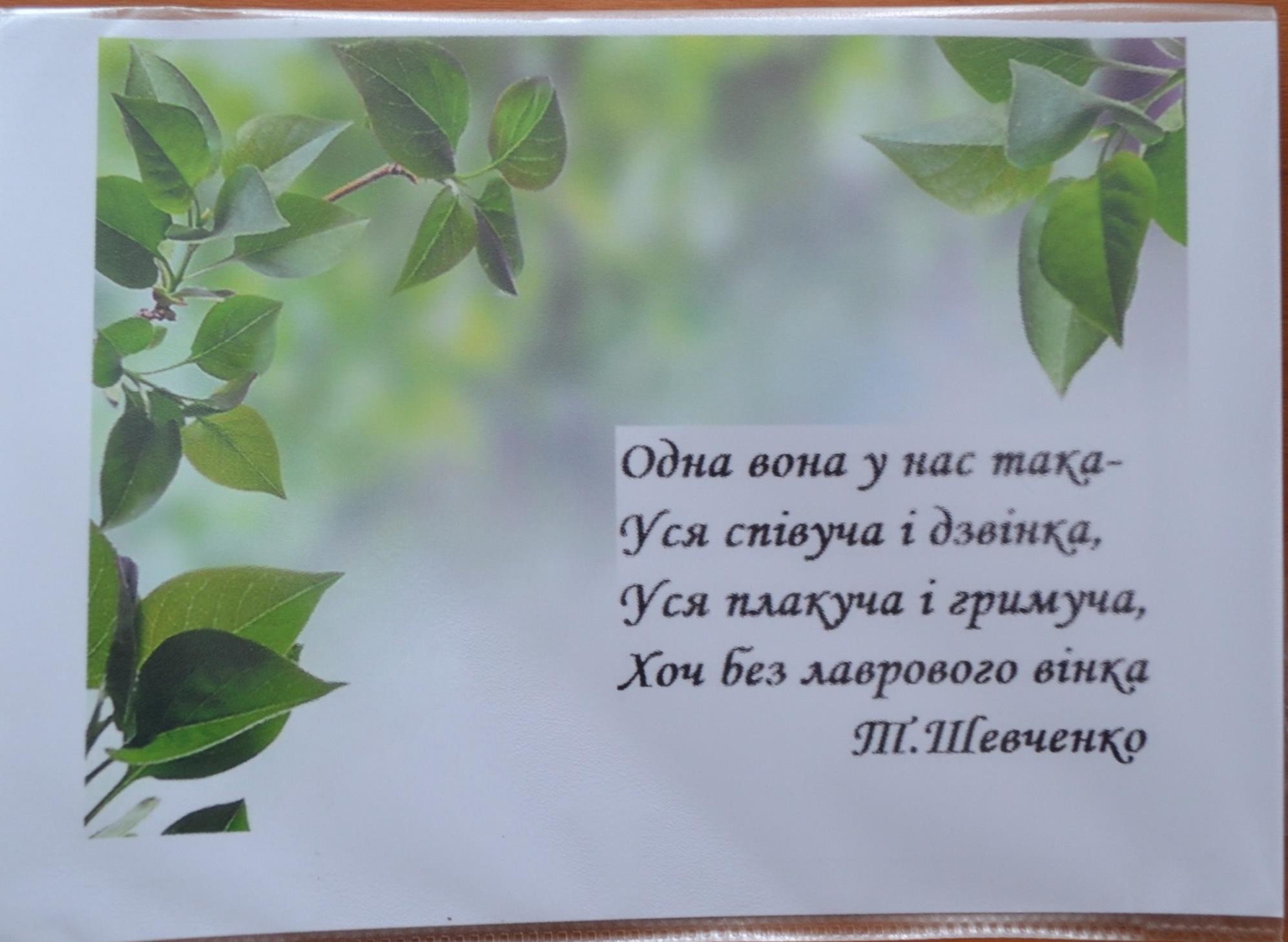 Як парость виноградної лози, Плекайте мову.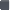 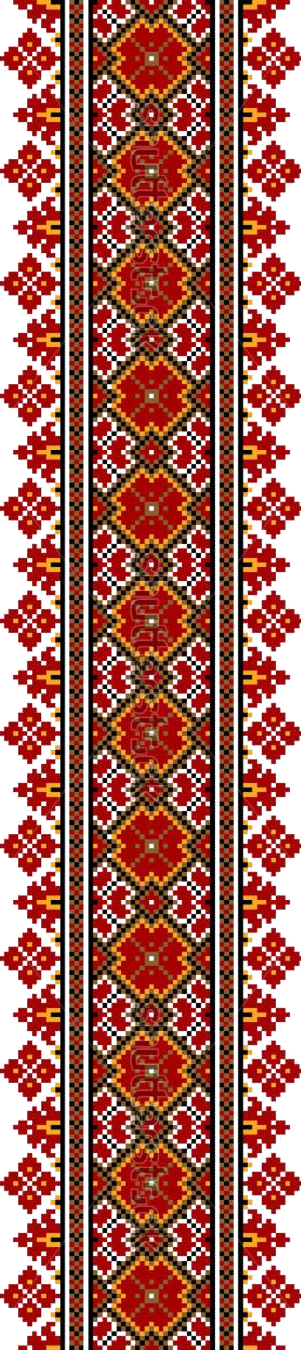 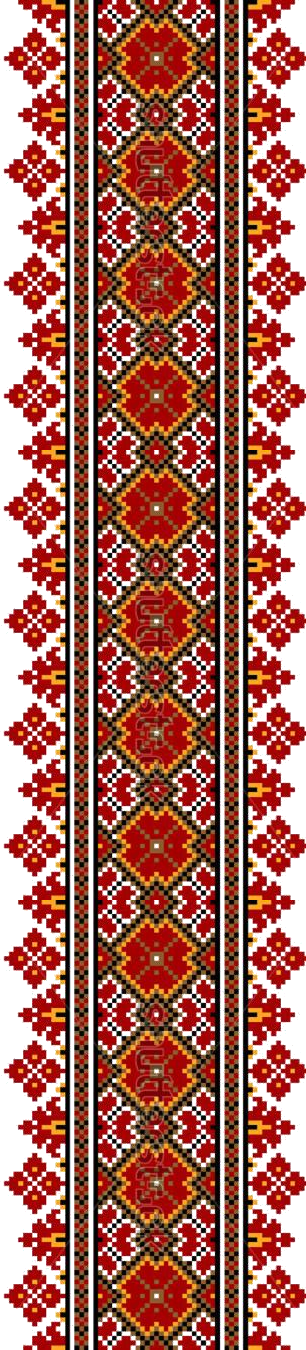 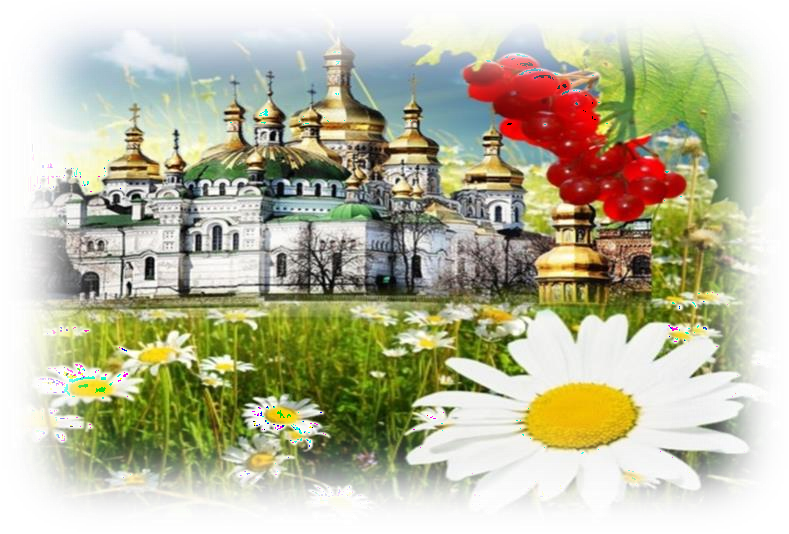 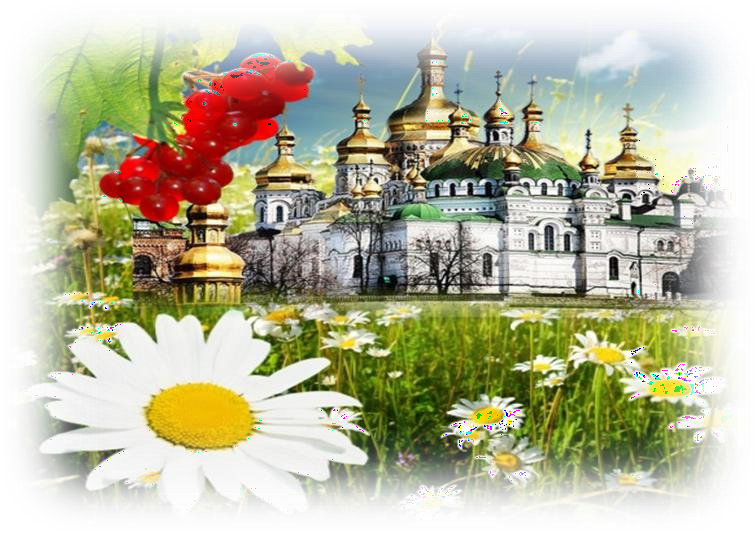 Пильно й ненастанно Політь бур’ян.Чистіша від сльози Вона хай буде.Вірно і слухняноНехай вона щоразу служить вам, Хоч і живе своїм живим життямМ.Рильський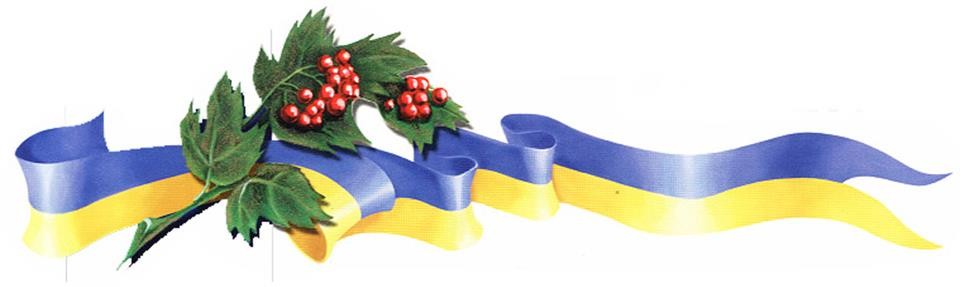 Дякую за увагу!